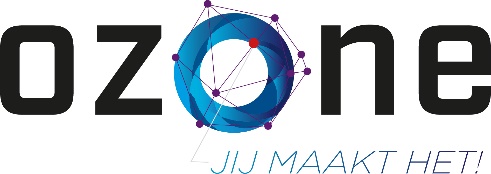 Beste [naam collega],Zoals je misschien al hebt gehoord, gaan we starten met een pilot van ozone (www.ozone.nl). Een mooi nieuw initiatief, waar directie en MT helemaal achter staan.Over ozoneozone is een kennisdeel- en leerplatform. Er staan veel kant-en-klare technische modules op die we zelf kunnen overnemen en naar onze wensen aanpassen. We kunnen er ook makkelijk zelf nieuwe modules in ontwikkelen.Wat goon we doen7Het plan is om te gaan starten met een aantal veiligheidsinstructies. Die zetten we in ozone en bieden we dan aan een testgroep aan. Dit kan een makkelijke manier zijn om medewerkers daarop nog voor hun eerste werkdag ingewerkt te hebben. Of en hoe dat werkt en wat daar praktisch voor nodig is, gaan we in de pilot ervaren.Omdat jij veel kennis hebt van [vul hier in welke kennis], zou ik het waardevol vinden als jij meedoet aan de projectgroep. [Naam manager] is hier ook mee akkoord.Tijdsinvesteringkick-off met de overige projectgroepleden3 contactmomenten in de vorm van een vast overleg op [dag in de week] om de drie weken projectafsluiting en evaluatie bij de afronding van de pilotlk hoar graag of je aansluit. En mocht je nog vragen hebben, dan weet je mete vinden. Met vriendelijke groet,[Naam] [Functie]